[INTERNATIONALER MUSEUMSTAG 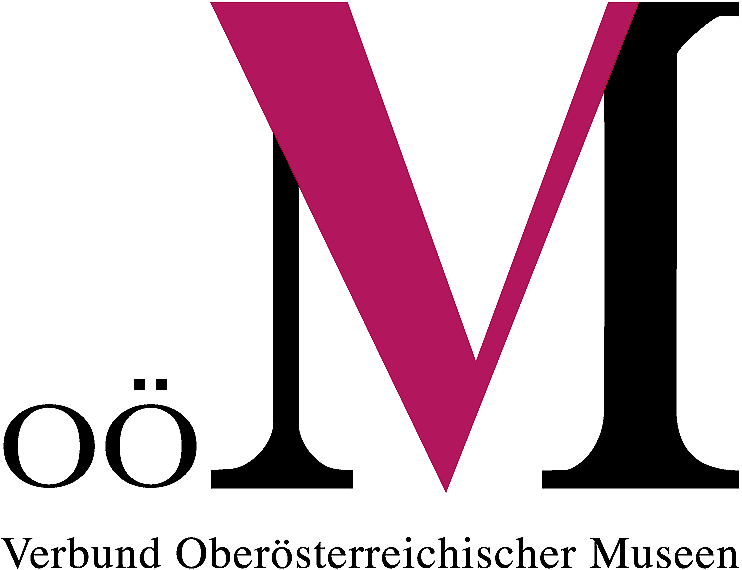 IN OÖ]BildinformationenHinterglasmuseum Sandl (© Foto: Flora Fellner Fotografie)Freilichtmuseum Pelmberg – Denkmalhof Mittermayr, Hellmonsödt (© Foto: Flora Fellner Fotografie)Nachtwächterführung durch die Altstadt von Mauthausen (© Foto: Heimat- und Museumsverein Mauthausen)Webereimuseum im Textilen Zentrum Haslach (© Foto: Verbund Oö. Museen)Alles dreht sich - Die Mühlräder der Furthmühle in Betrieb (© Foto: Furthmühle Pram)Volksmusik und kulinarische Köstlichkeiten erwarten Sie im Freilichtmuseum Brunnbauerhof (© Foto: Verbund Oö. Museen)LIGNORAMA Holz- und Werkzeugmuseum in Riedau (© Foto: Verbund Oö. Museen)Sallaberger-Haus − Haus der Zeller − Dr.Katharina-Dobler-Gedenkstätte, Zell an der Pram (© Foto: Pramtal Museumsstraße)Zum Museumsnachmittag in Bad Hall laden der Verbund Oö. Museen und das Museum Forum Hall (© Foto: Verbund Oö. Museen)Besuchen Sie das Museum Arbeitswelt in Steyr am 22. Mai bei ermäßigtem Eintritt! (© Foto: Museum Arbeitswelt)Gratisführungen und ein Begrüßungsgetränk erwarten Sie am Internationalen Museumstag im Museumsdorf Trattenbach (© Foto: Verbund Oö. Museen)Alle Fotos stehen im Zuge der Ausstellungsbewerbung honorarfrei zur Verfügung. Für Bilder in druckfähiger Auflösung und bei weiteren Bildwünschen wenden Sie sich bitte an Mag. Elisabeth Kreuzwieser: kreuzwieser@ooemuseumsverbund.at Rückfragehinweis:Verbund Oberösterreichischer MuseenWelser Straße 204060 LeondingTel.: +43 (0)732/68 26 16E-Mail: office@ooemuseumsverbund.at  www.ooemuseumsverbund.at|www.ooegeschichte.atLeonding, Mai 2016